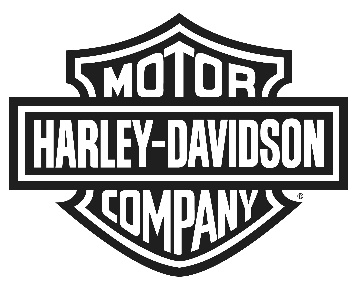 A HARLEY-DAVIDSON FELTURBÓZZA A STRATÉGIÁJÁT EGY ÚJ VILÁGMÉRETŰ MOTOROS-GENERÁCIÓ LÉTREHOZÁSÁRA
Az „A Harley-Davidson új utakat hódít meg” új termékeket is magában foglal a motorkerékpárok újabb szegmenseiben, szélesebb körű hozzáférést és nagyobb elkötelezettséget jelent egyre erőteljesebbé váló márkakereskedőink irányában.
MILWAUKEE (2018. július 30.) – A Harley-Davidson ma ismertette „A Harley-Davidson új utakat hódít meg” elnevezésű, 2022-ig terjedő növekedési tervének részleteit, amellyel az a célja, hogy még többen tapasztalják meg azt az életörömöt, amelyet csak egy motor nyergében ülve érezhetnek.Gyorsan változó világunkban és az újabb fogyasztói elvárások tekintetében ezek a felgyorsult lépések lendítik előre a Harley-Davidson 2027-es céljait: fokozott összpontosítással és stratégiai beruházással felfrissíteni az amerikai piacot a nemzetközi növekedés felgyorsításával párhuzamosan.„A ma bejelentett merész lépéseink a Harley-Davidson óriási lehetőségeit és versenyhelyzetét, azaz kiváló termékfejlesztési és gyártási képességünket, márkánk nemzetközi vonzerejét, és természetesen nagyszerű márkakereskedői hálózatunkat igyekszik hasznosítani”, mondta Matt Levatich, a Harley-Davidson, Inc. elnök-vezérigazgatója. „Jelenlegi hűséges motorosaink mellett a két keréken guruló szabadság következő nagy forradalmát fogjuk levezényelni, hogy olyan jövőbeli motorosokat szólítsunk meg, akiket eddig még nem érintett meg a motorozás okozta adrenalin-bomba.”Az „A Harley-Davidson új utakat hódít meg” terv egy átfogó, fentről lefelé haladó, a vásárlókat központba állító felmérés eredménye, az alábbi részeket foglalja magába:Új termékek – a jelenlegi motorosok elkötelezettségét továbbra is fenntartani, az új motorosokat pedig inspirálni a keményvonalas vállalatirányítás kiterjesztésével, valamint új piacok és szegmensek meghódításávalSzélesebb körű hozzáférés – a vásárlókkal számos csatornán keresztül elérhető kereskedelmi élmény segítségével ott találkozunk, ahol vannak, úgy, ahogyan ők akarnak kapcsolatba kerülni velünkErősebb márkakereskedők – egy eredményességmérési rendszert hozunk létre a márkakereskedők pénzügyi erejének fejlesztésére és a Harley-Davidson vásárlói élmények tökéletesítésére „Ettől a tervtől egy bővülő, elkötelezett, sokféle motorosból álló Harley-Davidson közösséget, piacvezető profitot és pénzáramlást várunk”, mondta Levatich.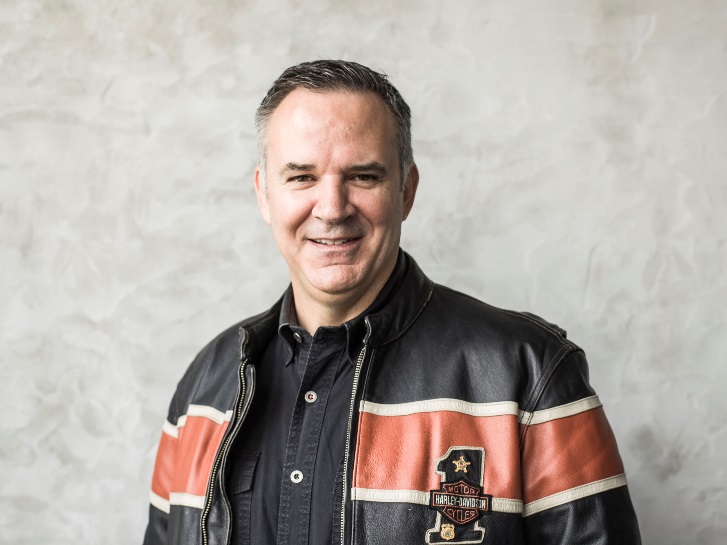 Matt Levatich, a Harley-Davidson, Inc. elnök-vezérigazgatójaÚj termékekA Harley-Davidson, élve a piacvezető dizájnja és erőteljes gyártási kapacitása nyújtotta előnyökkel, motorkerékpárok teljes skáláját kívánja kínálni a legnagyobb és leggyorsabban növekvő szegmensekben, árkategóriák egész skáláját lefedő teljes motorkerékpár-portfolióval, erőteljes motorblokkokkal, hengerűrtartalmakkal, motorozási stílusokkal és nemzetközi piacokkal. Céljaink:
A vállalat a nehézsúlyú motorkerékpárok piacán megszerzett vezető szerepét tovább bővítjük, folyamatosan fejlesztve a legkorszerűbb, technológiailag fejlett Touring és Cruiser motorkerékpárokat, amelyek a már meglévő Harley-Davidson motorosokat arra ösztönzik, hogy még többet motorozzanak.Bemutatjuk az új moduláris 500–1250 köbcentis motorkerékpárok középsúlyú platformját, amely három különböző kategóriát és négyféle hengerűrtartalmat ölel át, amelynek az első modelljei az első Adventure Touring modell, a Harley-Davidson™ Pan America™ 1250, ez a 1250 cm3-es Custom modell, valamint a 975 cm3-s Streetfighter modell. Mindkettő tervezett megjelenési éve 2020. A modellskálának a kategóriák sorát színesítő új modelljeit 2022-ig várhatjuk. Kifejlesztünk egy még kényelmesebben kezelhető, kis hengerűrtartalmú (250–500 cm3) motorkerékpárt az ázsiai fejlődő piacok számára egy ázsiai gyártóval kötött, tervezett stratégiai szövetség keretében.  Ez az új termék és a szélesebb forgalmazási kör célja, hogy a Harley-Davidson indiai vásárlói könnyebben hozzájuthassanak a modellekhez és növekedést érjünk el Indiában, amely a világ egyik legnagyobb és leggyorsabban fejlődő piaca, de ugyanez igaz Ázsia más piacaira is.Vezető szerepet töltünk be az elektromos motorkerékpárok piacán azáltal, hogy 2019-ben forgalomba hozzuk a Harley-Davidson első elektromos motorkerékpárját, a LiveWire™-t, az elektromos kétkerekűek kuplung nélküli, „húzz egy kövéret és nyomás” széles termékportfoliójának első darabját, amely a vállalatot vezető pozícióba juttatja majd e sport felvillanyozása terén. A LiveWire-t 2022-ig további modellek követik, amelyek a portfoliót könnyebb, kisebb és még könnyebben hozzáférhető termékopciókkal egészítik ki, így kínálva fel az új motorosok számára a motorozás új módjait.Harley-Davidson™ Pan America™ 1250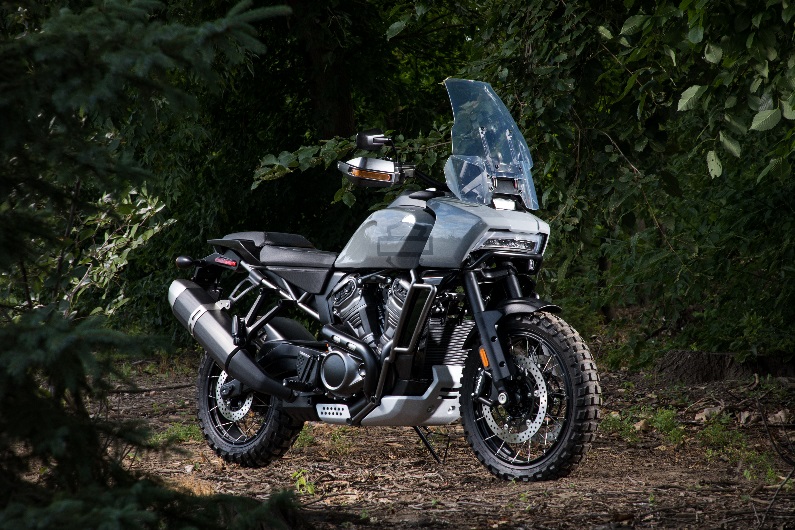 A Harley-Davidson első Adventure Touring motorkerékpárjának, a Harley-Davidson™ Pan America™ 1250-nek a tervezett megjelenési éve 2020. 
(Bemutatott prototípus modell. A gyártási modell jellemzői változhatnak. Még nem megvásárolható. Az itt bemutatott jövőbeli modellek elképzelhető, hogy nem minden piacon jelennek meg.)Harley-Davidson LiveWire™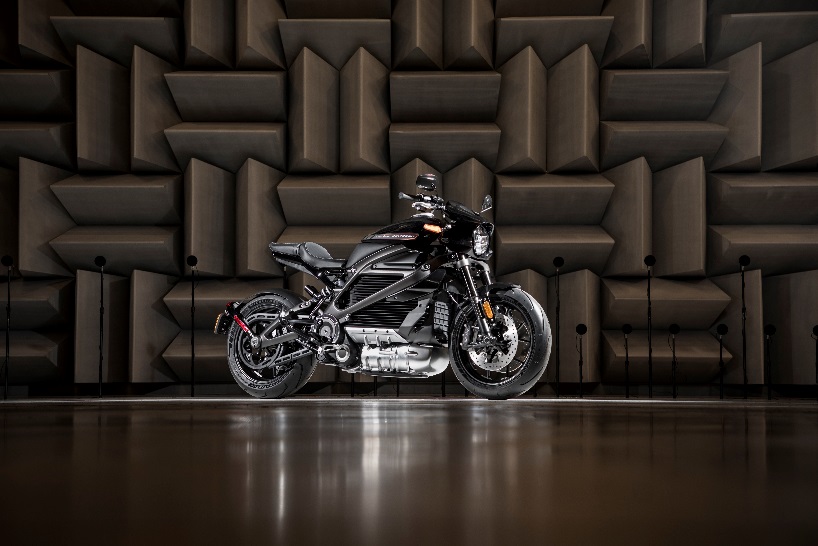 A Harley-Davidson elektromos motorkerékpárja, a LiveWire™ – ez a modell az első az elektromos kétkerekűek kuplung nélküli, „húzz egy kövéret és nyomás” széles termékportfoliójából, amely a vállalatot vezető pozícióba juttatja majd a sport villamosítása terén. Tervezett piacra dobása 2019-ben. 
(Bemutatott prototípus modell. A gyártási modell jellemzői változhatnak. Még nem megvásárolható. Az itt bemutatott jövőbeli modellek elképzelhető, hogy nem minden piacon jelennek meg.)A jövő Streetfighter modellje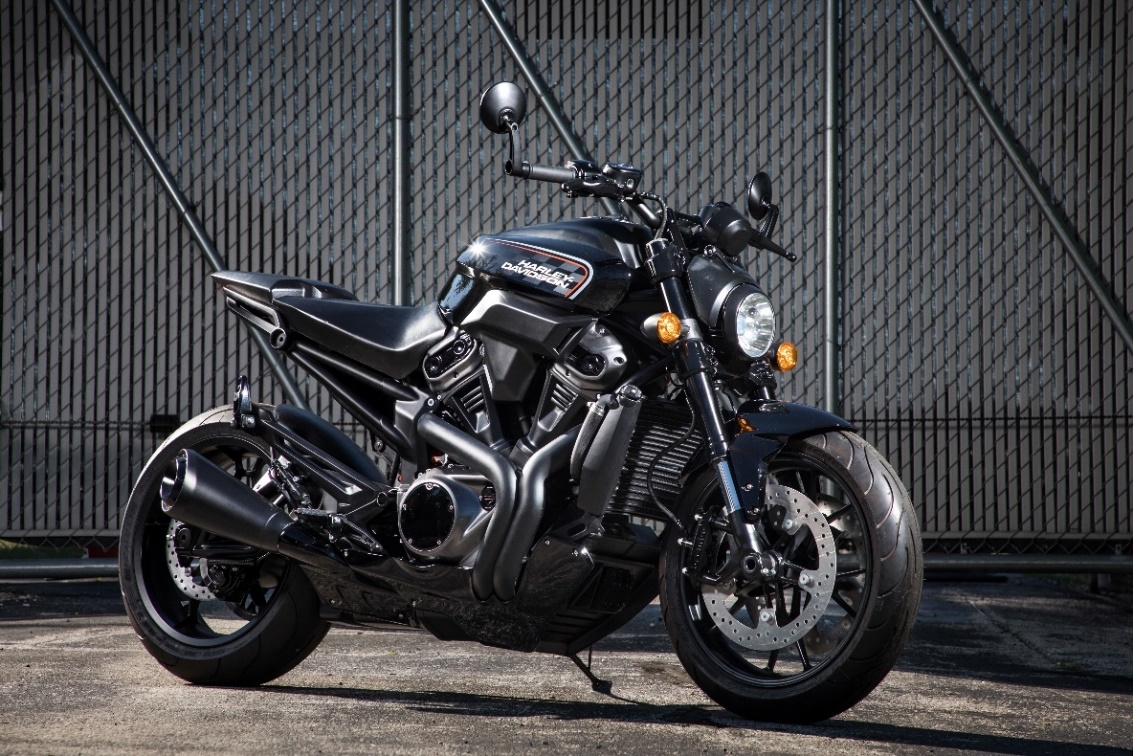 Ez a 975 cm3-s Streetfighter modell a Harley-Davidson új moduláris 500–1250 köbcentis középsúlyú platformjának egyik modellje, tervezett piacra dobása 2020-ban. 
(Bemutatott prototípus modell. A gyártási modell jellemzői változhatnak. Még nem megvásárolható. Az itt bemutatott jövőbeli modellek elképzelhető, hogy nem minden piacon jelennek meg.)Future Custom modell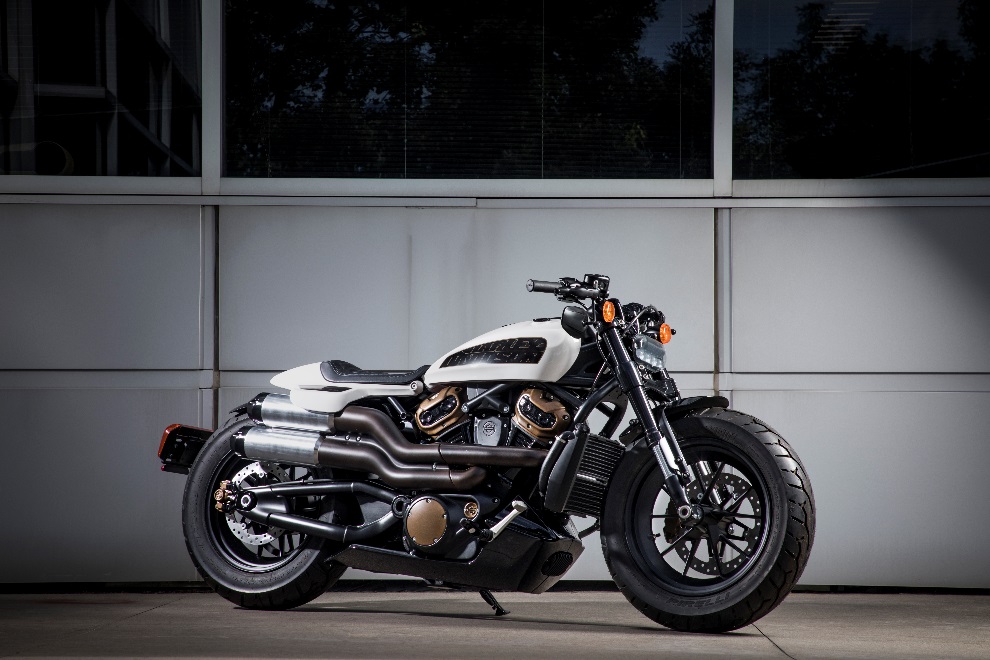 A Harley-Davidson vadonatúj custom motorkerékpárja izmos megjelenéssel, agresszív, lecsupaszított stílussal és 1250 cm3 színtiszta erővel. Tervezett piacra dobása 2021-ben. 
(Bemutatott prototípus modell. A gyártási modell jellemzői változhatnak. Még nem megvásárolható. Az itt bemutatott jövőbeli modellek elképzelhető, hogy nem minden piacon jelennek meg.)Future Electric Harley-Davidson modell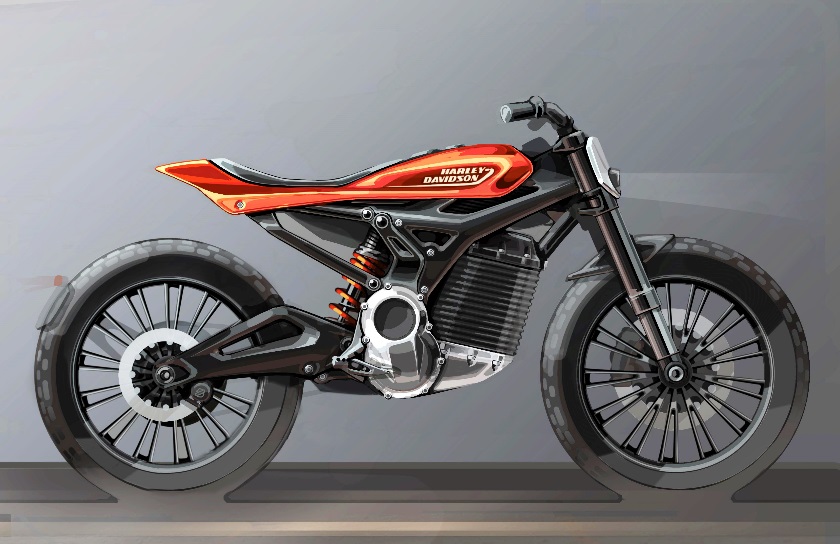 Elektromos modellek szélesebb skálája, amely fürge, mozgékony és örömmel birkózik meg a város útjaival. Azok számára, akik szeretnék megtapasztalni a két kerék nyújtotta izgalmat, a tervek szerint 2022-től megvásárolhatják. 
(Koncepciós terv mellékelve. A gyártási modell jellemzői változhatnak. Még nem megvásárolható. Az itt bemutatott jövőbeli modellek elképzelhető, hogy nem minden piacon jelennek meg.)Future Electric Harley-Davidson modell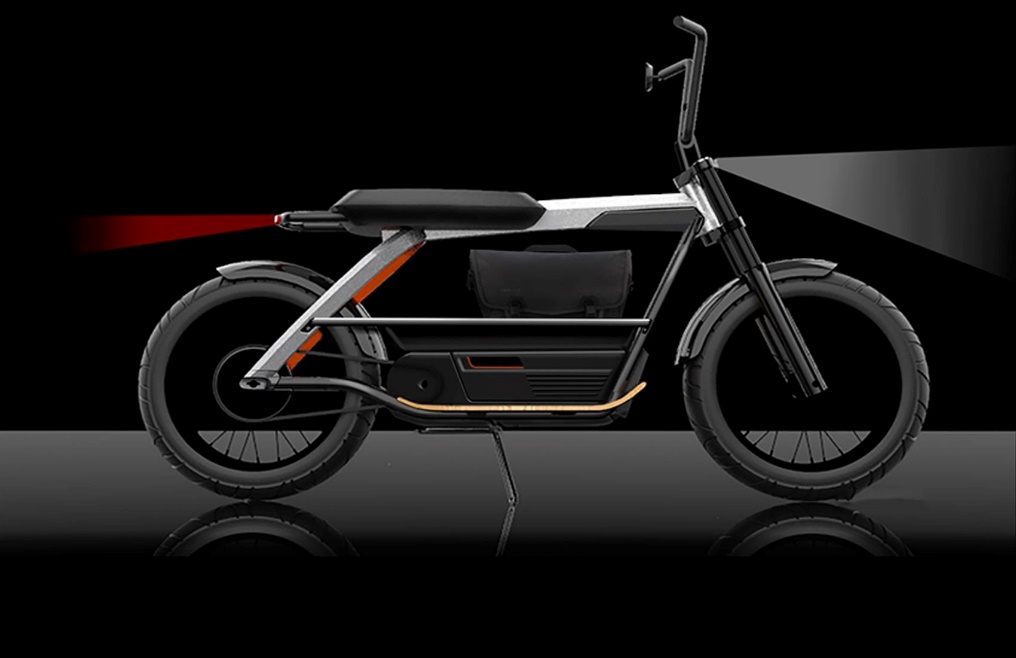 Elektromos modellek szélesebb skálája, amely fürge, mozgékony és örömmel birkózik meg a város útjaival. Azok számára, akik szeretnék megtapasztalni a két kerék nyújtotta izgalmat, a tervek szerint 2022-től megvásárolhatják. 
(Koncepciós terv mellékelve. A gyártási modell jellemzői változhatnak. Még nem megvásárolható. Az itt bemutatott jövőbeli modellek elképzelhető, hogy nem minden piacon jelennek meg.)Szélesebb körű hozzáférésA Harley-Davidson fejleszteni fogja piaci értékesítési koncepcióit, hogy a ma vásárlóihoz az alábbi módokon jusson el:
Nagy elkötelezettségű ügyfélélmény teremtésével valamennyi kiskereskedelmi csatornán keresztül – ennek részeként, a Harley-Davidson.com látogatói élményének fokozására, fejlesztjük és kiterjesztjük a vállalat globális digitális adottságait, hogy azokat integrálni tudjuk a márkakereskedésekben tapasztalható egyre magasabb színvonalú kiskereskedelmi élménnyel mind a meglévő, mind az új vásárlók számára.  Stratégiai szövetségeket kötünk a vezető globális e-kereskedelmi szolgáltatókkal, lehetővé téve ezáltal, hogy több millió új vásárló kerüljön kapcsolatba a Harley-Davidsonnal.Új kiskereskedelmi formák, például világszerte kisméretű városi kirakatok révén tesszük láthatóvá márkánkat a városi lakosság számára, így generálva további eladásokat a kibővített Harley-Davidson termékportfolió számára. Ezenkívül ruházati értékesítésünket is bővíteni kívánjuk.Erősebb márkakereskedőkA Harley-Davidson világszínvonalú márkakereskedői hálózata döntő szerepet játszik a vállalat felgyorsított stratégiájának sikeres megvalósításában. A vállalat egy eredményességmérési rendszert hoz létre, hogy jelentős mértékben meg tudja növelni a márkakereskedői hálózat és a vásárlói élmények erejét, lehetővé téve, hogy a legjobban teljesítő és a leginkább vállalkozókedvű márkakereskedők innovációt és sikert könyvelhessenek el önmaguk és a Harley-Davidson számára egyaránt – miközben mindannyian olyan kiváló minőségű vásárlói élményt kínálnak, ami mindig is jellemezte ezt a folyamatosan egyre változatosabb termékskálával és vevőközönséggel rendelkező márkát.„A Harley-Davidson azért számít legendás márkának, mert mindig mozgásban vagyunk”, mondja Levatich. „Ahogy haladtunk előre, folyamatosan az a szellemiség vezérelt bennünket, amely 1903-ban alapítóinkat is, valamint az összes alkalmazottunkat és márkakereskedőnket, akik kiállták az előforduló kihívásokat.  Jelenlegi tervünk újraértelmezi márkánk határait – vásárlóinkkal olyan módon fogunk kapcsolatba lépni, amely megerősít mindent, amiért márkaként és vállalatként kiállunk, és már alig várjuk, hogy magasabb sebességbe válthassunk.”A videót, amely felvázolja a Harley-Davidson új utakat hódít meg tervet, itt tudod megnézni.Finanszírozás és pénzügyekÚj motorosok meghódításán túl a vállalat a Harley-Davidson új utakat hódít meg stratégiától több érték teremtérését, a meglévő üzletmenet stabilizálását és megerősödését, a Harley-Davidson Motor Company befektetett tőkemegtérülésének (ROIC) fejlesztését, az összbevétel és teljes nyereség növekedését várja, és azt, hogy a vállalat még többet tudjon kifizetni részvényeseinek.Ez a felturbózott stratégia jelentős befektetést igényel a globális üzletmenet görbéjének megváltoztatásához, és a vállalat ezt széleskörű költségcsökkentéssel, a korábban betervezett beruházások és erőforrások átcsoportosításával kívánja finanszírozni, amelynek része a működési befektetés megnövelése 450-ről 550 millió dollárra, a tőkebefektetés 225-ről 275 millió dollárra történő növelése is a 2022-ig tartó időszakra vonatkozóan.  Összességében a vállalat tervei szerint az „A Harley-Davidson új utakat hódít meg” terv több mint 1 milliárd dollár éves többletbevételt fog eredményezni 2022-ben 2017-hez képest.A vállalat nézete szerint felturbózott stratégiája támogatja és meg is erősíti a bevételnövekedés és a működési árrésbővülés ösztönzésére irányuló céljait.  A vállalat várhatóan stratégiai lehetőségek finanszírozása mellett dönt, miközben megtartja a jelenlegi befektetési és megtérülési profilját és tőkeelosztási stratégiáját is.A Harley-Davidson finanszírozási elvei a meglévő üzletmenet stabilizálására és megerősítésére, a kiváló minőségű márka kihangsúlyozására, valamint jövedelmező és növekedésorientált projektekbe történő beruházásokra irányulnak majd. Várakozásaink szerint ezek az alapelvek, valamint a fegyelmezett tőkeelosztás lehetővé teszi a Harley-Davidson számára, hogy optimális költségalapú versenyképességgel és általános hatékonysággal hajthassa is végre azokat. További információkTovábbi információkat ezen a linken érsz el: H-D.com/acceleratedstrategy. A Harley-Davidson kérdés-felelet rendezvényt tart elemzők számára a Harley-Davidson új utakat hódít meg stratégia vonatkozásában élő webes közvetítésben ma budapesti idő szerint 19:30-kor (http://investor.harley-davidson.com/news-and-events/events-and-presentations). Az elemzői kérdés-felelet hangfelvételét 22:00 órától már meg lehet hallgatni.Vállalati háttér A Harley-Davidson, Inc. a Harley-Davidson Motor Company és a Harley-Davidson Financial Services anyavállalata. 1903 óta a Harley-Davidson Motor Company custom, cruiser és touring motorjai, a motorozási élmények és események révén, valamint a Harley-Davidson motoros alkatrészek, tartozékok, általános árucikkek, motoros ruhák és felszerelések teljes választékával a személyes szabadsággal kapcsolatos álmokat váltja valóra. A Harley-Davidson Financial Services nagy- és kiskereskedelmi finanszírozást biztosítást, kiterjesztett szervizszolgáltatási és egyéb védelmi terveket, valamint hitelkártya-programokat biztosít a Harley-Davidson márkakereskedői és motorosai számára az USA-ban, Kanadában és más exkluzív nemzetközi piacokon. További információkért keresd fel a Harley-Davidson weboldalát: www.harley-davidson.com.Előremutató megállapításokA vállalat szándéka szerint a jelen sajtóközleményben taglalt témák a személy- és vagyonvédelmi pereljárások reformjáról szóló 1995-ös törvényből eredő kötelezettség vonatkozásában a „biztonságos kikötő” minősítés elnyerése irányába mutató „előremutató megállapítások”.  E sajtóközleményben található megállapítások a vállalat „A Harley-Davidson új utakat hódít meg” elnevezésű tervét részletezik, ideértve korlátozás nélkül a vállalat terveit, céljait és elvárásait, az elérni szándékozott pénzügyi és egyéb eredményeket, a tervezett új termékbevezetéseket, valamint nézeteit a piaci lehetőségekről és előnyökről. Ezekre az előremutató megállapításokra bizonyos kockázatok és bizonytalanságok is hatással vannak, amelyek okozhatnak kedvezőtlen vagy kedvező irányban lényeges eltéréseket a jelen sajtóközlemény napján előrejelzett számokhoz képest. E kockázatok és bizonytalanságok némelyikét a továbbiakban kifejtjük, másokat a 2018. július 24-én az üzleti haszonra vonatkozóan kiadott sajtóközlemény tartalmaz.  A részvénytulajdonosok, a lehetséges befektetők és más olvasóink ezeket a tényezőket mint az előremutató megállapítások kiértékeléséhez vegyék figyelembe, ne támaszkodjanak rájuk túlzott mértékben. A jelen sajtóközleményben részletezett előremutató megállapítások a sajtóközlemény kiadásakor érvényesek, és a vállalat elutasít minden, a szóban forgó előremutató megállapítások aktualizálására vonatkozó kötelezettséget, hogy azok rákövetkező eseményeket vagy körülményeket is tükrözzenek.Azt, hogy a vállalat mennyire tudja teljesíteni a jelen sajtóközleményben részletezett feladatokat, perspektívákat, célkitűzéseket, irányvonalakat és célokat, többek között a vállalat alábbi képességei határozzák meg:i) mennyire tudja végrehajtani üzleti terveit és megvalósítani stratégiáit, többek között az „A Harley-Davidson új utakat hódít meg” tervét, és mennyire tudja megerősíteni jelenlegi üzletmenetét, miközben növekedést tesz lehetővé, ii) mennyire tudja észlelni a piac elektromos motorokra vonatkozó igényeit, amely részben a szükséges infrastruktúra kiépítésétől függ,  iii) ki tud-e fejleszteni és be tud-e vezetni olyan termékeket valós időben, amelyeket a piac elfogad, és amelyek révén a vállalat el tudja a kívánt értékesítési szinteket, és amelyek a kívánt pénzügyi megtérülést eredményezik, iv) sikeresen végre tudja-e hajtani nemzetközi gyártási és összeszerelési műveleteit,v) le tud-e tárgyalni és sikeresen létre tud-e hozni egy stratégiai szövetséget helyi üzletfelekkel Ázsiában, vi) tudja-e kezelni a kockázatokat, amelyek felmerülnek a gyártás, üzemeltetés és értékesítés nemzetközi kiterjesztése során, vii) hatékonyan tudja-e végrehajtani a márkakereskedőire és értékesítési módszereire vonatkozó módosításokat, viii) pontosan tudja-e kielemezni, előrejelezni a változó piaci feltételeket, és reagálni azokra,ix) tud-e olyan módon működni, amely lehetővé teszi a számára, hogy kihasználja az üzleti lehetőségeket, miközben a meglévő és a jövőbeli versenytársakkal vetélkedik, valamintx) tudja-e egyéb költségeit csökkenteni, hogy finanszírozni tudja az „A Harley-Davidson új utakat hódít meg” tervet és át tudja-e csoportosítani úgy a tőkét, hogy az ne veszélyeztesse a meglévő üzletmenetet.További megjegyzések:A jelen sajtóközleményben található megállapítások a vállalat „A Harley-Davidson új utakat hódít meg” tervére vonatkoznak és mindössze általánosan képviselik a vállalatnak a tervet és a tervből eredő lehetséges eredményeket illető céljait, szándékait és feladatait. Míg a megállapítások olyan nyelvezeten íródtak, amely magában rejthet egy bizonyos fokú bizonyosságot annak az eshetőségét illetően, hogy a vállalat el fogja érni ezeket a célokat, az is elképzelhető, hogy a vállalat nem fogja elérni azokat a fent megnevezett időtartamon belül, vagy egyáltalán nem. Természetüknél fogva az e célokkal, szándékokkal és feladatokkal járó kockázatok és bizonytalanságok nagyobbak, mint a rövidtávú iránymutatásokkal járók, így nem szabad iránymutatásoknak venni azokat.Ennélfogva a befektetők ezeket, az „A Harley-Davidson új utakat hódít meg” tervvel kapcsolatos megállapításokat mindössze célokként, szándékokként ill. feladatokként kell hogy értelmezzék, nem mint a jövőbeli teljesítményre vonatkozó ígéreteket vagy feltétel nélkül elfogadható megállapításokat.